Выездные мобильные группы МБУ «МФЦ» Дубовского района:Весёловское сельское поселение: Каждый второй вторник месяца с 10.00 ч. до 11.00 ч.,Романовское сельское поселение: Каждая вторая среда месяца с 10.00 ч. до 11.00 ч.,Барабанщиковское сельское поселение: Каждый второй четверг месяца с 10.00 ч. до 11.00 ч.,Семичанское сельское поселение: Каждая вторая пятница месяца с 10.00 ч. до 11.00 ч.,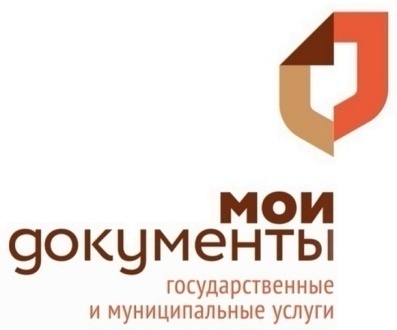 Муниципальное бюджетноеучреждение«Многофункциональный центрпредоставления государственныхимуниципальных услуг»Дубовского района347 410, Ростовская областьДубовский район, с. ДубовскоеУл. Садовая, 107Тел/факс 8-86377-2-07-41Email: dubovskiymfc@mail.ru